Registration FormRegistration Policy:Registration fees will be based on the papers accepted for conference presentation.All fees will be charged based on the name of the corresponding author.All participants are required to confirm their payment by November, 15th 2023.All payments received are non-refundable (including cancellation of participation).Payment MethodName of Account			:	Bendahari UiTMName of Bank			:	Bank Islam Malaysia BerhadBranch				:	UiTM Shah Alam MalaysiaAccount No			:	12177010005755Swift Code (Bank routing code)	: 	BIMBMYKLBank Postal Address:-Bank Islam Malaysia BerhadUiTM Shah Alam Branch, Universiti Teknologi MARA40450 Shah Alam, Selangor D.E. MalaysiaPlease put the reference payment as iBIOSDG2023_paperID. All payments using Interbank GIRO (IBG)/ Telegraphic Transfer (TT)/ Bank Draft / Cheque must be sent through registered mail and must reach the following address by 30th Oct 2021.Penolong Bendahari KananUnit Kewangan Zon 17 (Perundingan), Universiti Teknologi MARA (UiTM)40450 Shah Alam, Selangor D.E., MalaysiaAttn: Mrs. Soleha Binti RomallaniEmail: soleha3010@uitm.edu.my/ ibiosdg@uitm.edu.myTel:  (+603) 03 - 5544 3404/3451;   Fax: (+603) 03 - 5544 3468Futher Information:Secretariat2nd International Conference on Biodiversity and Sustainable Development 2023 (iBIOSDG 2023)Institute for Biodiversity and Sustainable Developement (IBSD)Universiti Teknologi MARA,
40450, Shah Alam, SelangorMALAYSIADr. Muhammad Fuad Abdullah (Chairperson) +60179400678 Dr. Faezah Pardi (Co-chair II) +60163832900 Cik Siti Syahirah Sufian (Secretary) +60104682284 Pn. Norhasnida Mohamad (Treasurer) +60192346987Email: ibiosdg@uitm.edu.my/ ibsd@uitm.edu.myDECLARATION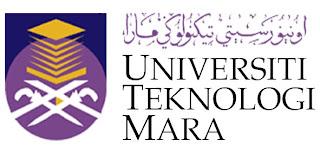 2ND INTERNATIONAL CONFERENCEOn Biodiversity and Sustainable Development (iBIOSDG2023)29-30 November 2023, Universiti Teknologi MARA, MalaysiaName	Designation	Organisation	Address	Telephone NumberMobile Number	Facsimile Number	Email	ClassificationFeeTick ( √ )Paper 1Paper 2Virtual Presenter (Student)MYR 1200Virtual Presenter (Staf/ International))MYR 1300By submitting this Registration Form, I have read and understood the terms of registration and payment and declare acceptance. Date: Herewith I submit the Proof of Payment for the Overall Total Registration Fees payment of:-MYR:____________